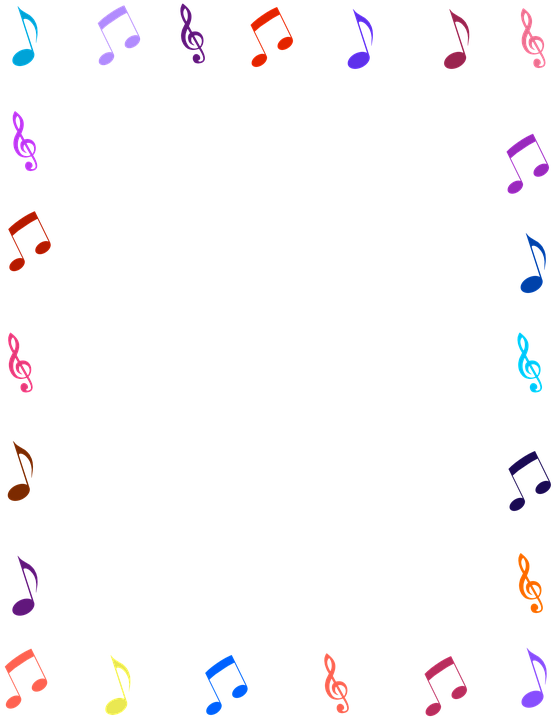 受傷的那一天                                  二年甲班  廖仲令窈              星期六下午，爸爸、媽媽帶著我和哥哥一起     去公園玩，我和哥哥開心地溜著直排輪。          忽然，碰!我和哥哥撞在一起，我扭傷了腳，      哥哥只受了一點小擦傷，爸爸和媽媽趕緊拿出急      救箱，幫我和哥哥做包紮。          下次我再溜直排輪時一定要更小心。(來自全國兒童週刊1687期看圖說故事)